Муниципальное общеобразовательное учреждение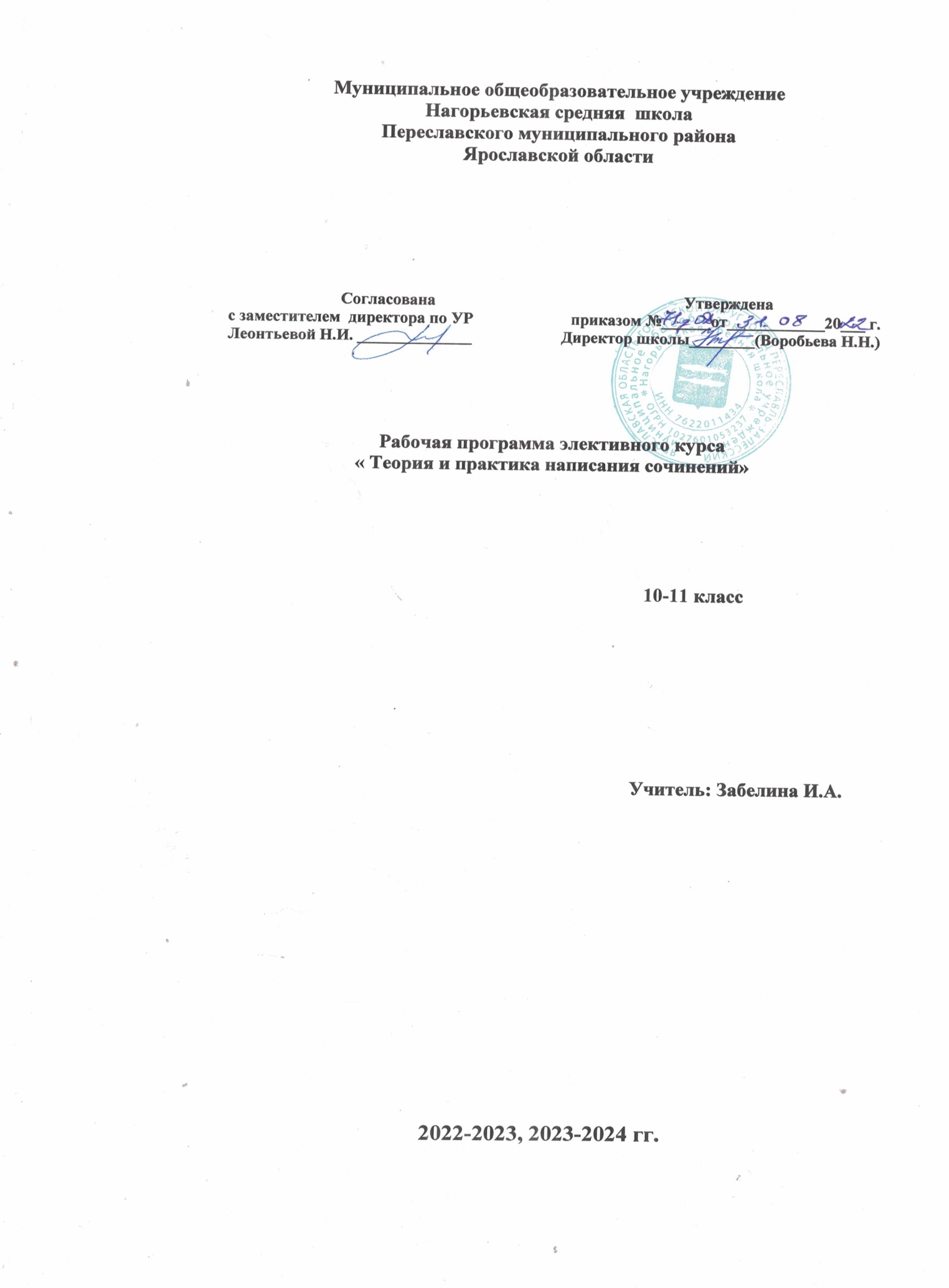 Нагорьевская средняя  школаПереславского муниципального районаЯрославской области Согласована                                                             Утверждена с заместителем  директора по УР                        приказом №______от____________20___ г.Леонтьевой Н.И. ______________                      Директор школы________(Воробьева Н.Н.)Рабочая программа элективного курса« Теория и практика написания сочинений»                                                           10-11 класс                                                                              Учитель: Забелина И.А.2022-2023, 2023-2024 гг.Пояснительная запискаС 2014-2015 учебного года для выпускников проводится итоговое сочинение (изложение) в соответствии с Приказом Министерства образования и науки Российской Федерации «О внесении изменений в Порядок проведения государственной итоговой аттестации по образовательным программам среднего общего образования» №923 от 05.08.2014 г. (зарегистрирован Минюстом России 15.08.2014 г., регистрационный №33604). Данное решение принято с целью реализации Послания  Президента Российской Федерации Федеральному Собранию Российской Федерации от 12.12.2013 года. Сочинение позволит проверить широту кругозора, умение мыслить и доказывать свою позицию с опорой на самостоятельно выбранные произведения отечественной и мировой литературы, владение речью. Введение итогового сочинения (изложения) будет содействовать формированию самосознания учащегося, развитию его речевой и читательской культуры. Как итоговое сочинение, так и изложение являются допуском к государственной итоговой аттестации (оценка школой в системе «зачёт—незачёт»). В отличие от изложения, итоговое сочинение — это форма индивидуальных достижений абитуриентов (оценка вуза — до 10 баллов к результатам ЕГЭ).В связи с этим подготовка к сочинению, его написание, оценка учителем, самооценка школьником занимают одно из важнейших мест в системе образования. Данная работа сопутствует анализу художественного текста, его интерпретации в совместной творческой деятельности учителя и обучающегося.Но в школьном курсе нет возможности уделить достаточно времени формированию у обучающихся коммуникативных компетенций. Поэтому огромную важность приобретают вопросы разработки дополнительных курсов, во время изучения которых у обучающихся формируется творческая способность пользоваться инвентарем языковых средств, который складывается из знаний и готовности к их адекватному использованию. Именно это обуславливает ведение факультативного курса «Учимся писать сочинение».Основной целью курса «Учимся писать сочинение» является совершенствование навыка написания сочинения-рассуждения.Задачи: совершенствовать умение работать с текстом художественных произведений и литературно-критических статей;совершенствовать умение оперировать теоретико-литературными понятиями и терминами как инструментом анализа в их связи с конкретными темами сочинений и заданиями;совершенствовать умение написания сочинения-рассуждения (т.е. логично, доказательно и образно излагать свои мысли, аргументировать, уметь делать выводы);повысить уровень речевого развития (т.е. сформулировать языковое чутье, научиться правильно выражать свои мысли в устной и письменной речи).Методы обучения:Исследование;Проблемно-поисковые задания;Наблюдение;Работа с обобщающими схемами;Работа с лингвистическими словарями;Индивидуальные задания.Основными формами проверки знаний и умений учащихся являются:- устные формы – опрос, выступления;- письменные формы –самостоятельные творческие работы.Рабочая программа курса «Учимся писать сочинение» разработана с учетом следующих нормативно-правовых документов:Методических рекомендаций для подготовки к итоговому сочинению (www.krao.ru).Материалов программы В.Я. Коровиной «Литература. 5 – 11 класс» (М.: Просвещение, 2010)Данный курс предназначен для учащихся 10 и 11 класса. Программа рассчитана на 68 часов: 34 часа в 10 классе и 34 часа в 11 классе, что соответствует учебному плану школы.В рабочей программе предусмотрен текущий контроль. Текущая проверка проводится систематически из урока в урок (на усмотрение учителя), к ней относятся проверочные и самостоятельные работы.Общая характеристика учебного курсаСпецифика курса состоит в том, что он содержит методику подготовки к написанию сочинения в 11 классе, систематизирует теоретические сведения о сочинении-рассуждении. Новизна программы заключается в том, что она представляет систему работы учителя-словесника по решению проблемы формирования коммуникативных компетенций учащихся в рамках обучения написанию сочинения – рассуждения, в осуществлении системного подхода к организации деятельности учащихся по усвоению теории литературы  и применению этих знаний на практике при написании сочинений.Особый акцент сделан на использование ИКТ, что является признаком соответствия современным требованиям к организации учебного процесса.Место учебного курса в учебном плане школыНа изучение курса «Учимся писать сочинение» в школьном учебном плане отведен 1 недельный час в 10 классе и 1 недельный час в 11 классе.Результаты обученияВ результате изучения курса учащийся должен уметь:Подбирать необходимый материал для работы над сочинением-рассуждением;Работать со справочным материалом;Использовать художественные средства языка;Писать сочинение-рассуждение;Оценивать свои творческие работы с точки зрения их речевой грамотности, композиционной выстроенности, тематического соответствия, жанровой соотнесенности.Содержание курсаСочинение как текст. Основные признаки текста. Сбалансированность частей работы, соответствие определённой стилистике.Работа над текстом художественного произведения при подготовке к сочинению.Теоретико-литературные понятия и их роль в подготовке к экзаменам по русскому языку и литературе. Основные литературоведческие понятия в формулировках тем сочинений.Классификация сочинений по проблематике, тематике и жанрам. Своеобразие жанров. Зависимость структуры сочинения от его типа.Выбор темы сочинения. Выбор эпиграфа. Цитирование. Использование цитат в сочинении. Развёрнутый план работы рад сочинением-рассуждением. Сочинение-рассуждение. Структура сочинения. Вступительная часть сочинения. Виды вступлений (историческое, историко-литературное, аналитическое или проблемное, биографическое, сравнительное, публицистическое, лирическое). Основная часть сочинения. Заключительная часть сочинения. Стилистика сочинения. Редактирование и рецензирование, анализ.Контроль уровня обученностиОценка ответов учащихсяПри оценке ответа учащегося надо руководствоваться следующими критериями: 1) полнота и правильность ответа; 2) степень осознанности, понимания изученного; 3) языковое оформление ответа.«Зачет» ставится, если учащийся: 1) полно излагает изученный материал, дает правильные определения языковых понятий; 2) обнаруживает понимание материала, может обосновать свои суждения, применить знания на практике, привести необходимые примеры не только по учебнику, но и самостоятельно составленные; 3) излагает материал последовательно и правильно с точки зрения норм литературного языка.«Незачет» ставится, если учащийся обнаруживает незнание большей части соответствующего раздела изучаемого материала, допускает ошибки в формулировке определений и правил, искажающие их смысл, беспорядочно и неуверенно излагает материал.Описание материально-технического обеспечения образовательного процессаУчебные и методические пособия:Программа «Литература. 5 – 11 класс» (автор-составитель: В.Я. Коровина, М.: Просвещение, 2010)Щербакова О. И.  Виды сочинений по литературе. 10—11 классы: пособие для учителей общеобразоват. организаций - М.: Просвещение, 2013. Сочинение? Легко! 10—11 классы: пособие для учащихся общеобразоват. организаций /[С.И. Красовская, М.И. Шутан, Е.А. Певак и др.]. — М.: Просвещение, 2015. Подготовка и проведение итогового сочинения по литературе. Метод. рекомендации для образоват. организаций. — М.: Просвещение, 2015. Календарно-тематическое планирование. 10 класс.Анализ выполнения программыпо объёму учебного времени:Календарно-тематическое планирование подверглось изменениям. См. лист корректировки рабочей программы.муниципальное общеобразовательное учреждениеНагорьевская средняя школа152030 Ярославская область, Переславский район, с. Нагорье, ул. Запрудная, д.2бТелефон:4-65-04, 4-61-00. Факс: 4-66-60e-mail: nagore2 @ rambler.ru«СОГЛАСОВАНО» Заместитель директора по УВР ___________________________«__»_____________20__годаЛист корректировки рабочей программы (календарно-тематического планирования (КТП) рабочей программы)                                    по учебному предмету  Литература    (название по Учебному плану)                           в 10 классе                                 за 2022-2023учебного годаУчитель _________________________________________________________ (фамилия, имя, отчество (полностью))Календарно-тематическое планирование. 11 класс.Анализ выполнения программыпо объёму учебного времени:Календарно-тематическое планирование подверглось изменениям. См. лист корректировки рабочей программы.муниципальное общеобразовательное учреждениеНагорьевская средняя школа152030 Ярославская область, Переславский район, с. Нагорье, ул. Запрудная, д.2бТелефон:4-65-04, 4-61-00. Факс: 4-66-60e-mail: nagore2 @ rambler.ru«СОГЛАСОВАНО» Заместитель директора по УВР ___________________________«__»_____________20__годаЛист корректировки рабочей программы (календарно-тематического планирования (КТП) рабочей программы)                                    по учебному предмету  Литература    (название по Учебному плану)                           в 11 классе                                 за 2022-2023учебного годаУчитель _________________________________________________________ (фамилия, имя, отчество (полностью))Номер урокаТема урокаДата проведенияЦель как запрограммированный результатВиды контроляВВЕДЕНИЕ (2)ВВЕДЕНИЕ (2)ВВЕДЕНИЕ (2)ВВЕДЕНИЕ (2)ВВЕДЕНИЕ (2)Выпускное сочинение по литературе. Называть особенности выпускного сочинения; объяснять требования к экзаменационному сочинению, критерии проверки;Тек.КРедактирование и редакторские знаки.Классифицировать ошибки; редактировать тексты;Тек.КСОЧИНЕНИЕ КАК ТЕКСТ (6)СОЧИНЕНИЕ КАК ТЕКСТ (6)СОЧИНЕНИЕ КАК ТЕКСТ (6)СОЧИНЕНИЕ КАК ТЕКСТ (6)СОЧИНЕНИЕ КАК ТЕКСТ (6)Знание произведения как основа сочинения.Работать с текстом художественного произведения при написании сочинения;Тек.КСочинение в системе анализа художественного произведения.Работать с текстом художественного произведения при написании сочинения;Тек.КОсновные признаки текста. Тема и основная мысль.Определять тему и основную мысль текста;Тек.КУрок-практикум «Особенности формулировок тем сочинения».Формулировать тему сочинения в соответствии с выбранным тематическим направлением;Тек.КПроблема и идея.Определять проблематику литературных произведений;Тек.КТипы текста – типы сочинений.Определять тип сочинения;Тек.КЖАНРЫ СОЧИНЕНИЙ (11)ЖАНРЫ СОЧИНЕНИЙ (11)ЖАНРЫ СОЧИНЕНИЙ (11)ЖАНРЫ СОЧИНЕНИЙ (11)ЖАНРЫ СОЧИНЕНИЙ (11)Разные жанры ученических сочинений.Классифицировать сочинения по жанрам; выбирать жанр в зависимости от темы и основной мысли;Тек.КЭссе как жанр ученического сочинения.Называть жанровые признаки текста;Тек.КУрок-практикум «Написание сочинения в жанре эссе».Редактировать и рецензировать сочинение; совершенствовать написанное;Тек.КЭпистолярный жанр (письмо) как жанр ученического сочинения.Называть жанровые признаки текста;Тек.КУрок-практикум «Написание сочинения в жанре письма».Редактировать и рецензировать сочинение; совершенствовать написанное;Тек.КЭпистолярный жанр (дневник) как жанр ученического сочинения.Называть жанровые признаки текста;Тек.КУрок-практикум «Написание сочинения в жанре дневника».Редактировать и рецензировать сочинение; совершенствовать написанное;Тек.КПутевые заметки как жанр ученического сочинения.Называть жанровые признаки текста;Тек.КУрок-практикум «Написание сочинения в жанре путевых заметок».Редактировать и рецензировать сочинение; совершенствовать написанное;Тек.КРепортаж как жанр ученического сочинения.Называть жанровые признаки текста;Тек.КУрок-практикум «Написание сочинения в жанре репортажа».Редактировать и рецензировать сочинение; совершенствовать написанное;Тек.КЭТАПЫ РАБОТЫ НАД СОЧИНЕНИЕМ (15)ЭТАПЫ РАБОТЫ НАД СОЧИНЕНИЕМ (15)ЭТАПЫ РАБОТЫ НАД СОЧИНЕНИЕМ (15)ЭТАПЫ РАБОТЫ НАД СОЧИНЕНИЕМ (15)ЭТАПЫ РАБОТЫ НАД СОЧИНЕНИЕМ (15)Структура сочинения. Выбор темы. Выбор жанра. Называть этапы работы над сочинением; составлять простой и сложный план сочинения;Тек.КУрок-практикум «Особенности формулировок тем итогового сочинения».Формулировать тему сочинения в соответствии с тематическим направлением «Разум и чувство»; подбирать литературные примеры к выбранной теме;Тек.КУрок-практикум «Особенности формулировок тем итогового сочинения».Формулировать тему сочинения в соответствии с тематическим направлением «Честь и бесчестие»; подбирать литературные примеры к выбранной теме;Тек.КУрок-практикум «Особенности формулировок тем итогового сочинения».Формулировать тему сочинения в соответствии с тематическим направлением «Победа и поражение»; подбирать литературные примеры к выбранной теме;Тек.КУрок-практикум «Особенности формулировок тем итогового сочинения».Формулировать тему сочинения в соответствии с тематическим направлением «Опыт и ошибки»; подбирать литературные примеры к выбранной теме;Тек.КУрок-практикум «Особенности формулировок тем итогового сочинения».Формулировать тему сочинения в соответствии с тематическим направлением «Дружба и вражда»; подбирать литературные примеры к выбранной теме;Тек.КЧерновой вариант сочинения.Подбирать цитаты и правильно их оформлять; собирать материал по литературным источникам;Тек.КВступление. Особенности написания. Определять вид вступления по характерным признакам (историческое, аналитическое, биографическое, сравнительное, лирическое); самостоятельно создавать вступление одного из предложенных видов;Тек.КУрок-практикум «Технология написания вступления».Определять вид вступления по характерным признакам (историческое, аналитическое, биографическое, сравнительное, лирическое); самостоятельно создавать вступление одного из предложенных видов;Тек.КЗаключение. Особенности написания. Определять вид заключения по характерным признакам; самостоятельно создавать заключение одного из предложенных видов;Тек.КУрок-практикум «Технология написания заключения».Определять вид заключения по характерным признакам; самостоятельно создавать заключение одного из предложенных видов;Тек.КОсновная часть сочинения. Особенности написания. Знать варианты «мостиков» (переходов от одной части к другой); самостоятельно создавать основную часть, не нарушая абзацного членения;Тек.КУрок-практикум «Технология написания основной части».Знать варианты «мостиков» (переходов от одной части к другой); самостоятельно создавать основную часть, не нарушая абзацного членения;Тек.КАргументация. Особенности написания. Самостоятельно подбирать аргументы к предложенной теме рассуждения; правильно вводить аргументы в текст сочинения;Тек.КУрок-практикум «Технология подбора аргументов». Самостоятельно подбирать аргументы к предложенной теме рассуждения; правильно вводить аргументы в текст сочинения;Тек.КПараметрыУчебный периодУчебный периодУчебный периодУчебный периодУчебный периодУчебный периодПараметры1 четверть2четверть1 полугодие3четверть4четвертьУчебный годУчебный год1 четверть2четверть1 полугодие3четверть4четвертьКол-во часов%1234567Кол-во часов по программе16Проведено фактически13Разница в часах3ПричиныБолезнь учителяСм. лист корректировкиСм. лист корректировкиВыполнение программы№ урока (ов)по осн.КТПДата(ы) по осн. КТПДата(ы) фактиче скогопроведе нияТема(ы)Количество часовна данную темуКоличество часовна данную темуПричина корректировкиСпособ корректировкиПо плануДано2.12.093.10Редактирование и редакторские знаки.1	          11	          1Болезнь учителяОбъединение тем3.19.09Знание произведения как основа сочинения.114.26.0910.10Сочинение в системе анализа художественного произведения.1              11              1Болезнь учителяОбъединение тем5.3.10Основные признаки текста. Тема и основная мысль.116.10.1017.10Урок-практикум «Особенности формулировок тем сочинения».1               11               1Болезнь учителяОбъединение тем7.17.10Проблема и идея.11Номер урокаТема урокаДата проведенияЦель как запрограммированный результатВиды контроляВВЕДЕНИЕ (1)ВВЕДЕНИЕ (1)ВВЕДЕНИЕ (1)ВВЕДЕНИЕ (1)ВВЕДЕНИЕ (1)Выпускное сочинение по литературе. Составлять алгоритм работы над итоговым сочинением;Тек.КПОВТОРЕНИЕ ИЗУЧЕННОГО В 10 КЛАССЕ (7)ПОВТОРЕНИЕ ИЗУЧЕННОГО В 10 КЛАССЕ (7)ПОВТОРЕНИЕ ИЗУЧЕННОГО В 10 КЛАССЕ (7)ПОВТОРЕНИЕ ИЗУЧЕННОГО В 10 КЛАССЕ (7)ПОВТОРЕНИЕ ИЗУЧЕННОГО В 10 КЛАССЕ (7)Требования, критерии оценивания.Объяснять требования к экзаменационному сочинению;Тек.КРедактирование сочинения.Совершенствовать написанное;Тек.КСочинение как текст.Формулировать основную мысль сочинения;Тек.КЖанры ученического сочинения.Называть жанровые признаки текста;Тек.КЖанры ученического сочинения.Выбирать жанр в зависимости от темы и основной мысли;Тек.КЭтапы работы над сочинением.Составлять простой и сложный план сочинения; подбирать литературные примеры к выбранной теме; писать черновой вариант сочинения;Тек.КЭтапы работы над сочинением.Составлять простой и сложный план сочинения; подбирать литературные примеры к выбранной теме; писать черновой вариант сочинения;Тек.КИТОГОВОЕ СОЧИНЕНИЕ (26)ИТОГОВОЕ СОЧИНЕНИЕ (26)ИТОГОВОЕ СОЧИНЕНИЕ (26)ИТОГОВОЕ СОЧИНЕНИЕ (26)ИТОГОВОЕ СОЧИНЕНИЕ (26)Тематические направления 2022 – 2023 учебного года.Участвовать в обсуждении новых тематических разделовТек.КТематический раздел  «Духовно- нравственные ориентиры в жизни человека»Формулировать тему сочинения в соответствии с разделами и подразделамиТек.КТематический раздел и подразделы  «Духовно- нравственные ориентиры в жизни человека»Формулировать тему сочинения в соответствии с разделами и подразделамиТек.КТематический раздел  «Семья, общество, Отечество в жизни человека»Формулировать тему сочинения в соответствии с разделами и подразделамиТек.КТематический раздел  и подразделы «Семья, общество, Отечество в жизни человека»Формулировать тему сочинения в соответствии с разделами и подразделамиТек.КТематический раздел « Природа и культура в жизни человека»Формулировать тему сочинения в соответствии с разделами и подразделамиТек.КТематический раздел и подразделы  « Природа и культура в жизни человека»Самостоятельно подбирать аргументы к предложенной теме рассуждения; анализировать прочитанные произведения;правильно вводить аргументы в текст сочинения;писать черновой вариант сочинения по одной из предложенных тем;редактировать собственный и чужой текст сочинения, совершенствуя написанное;Тек.КУрок-практикум «Написание сочинения».Самостоятельно подбирать аргументы к предложенной теме рассуждения; анализировать прочитанные произведения;правильно вводить аргументы в текст сочинения;писать черновой вариант сочинения по одной из предложенных тем;редактировать собственный и чужой текст сочинения, совершенствуя написанное;Тек.КУрок-практикум «Написание сочинения».Самостоятельно подбирать аргументы к предложенной теме рассуждения; анализировать прочитанные произведения;правильно вводить аргументы в текст сочинения;писать черновой вариант сочинения по одной из предложенных тем;редактировать собственный и чужой текст сочинения, совершенствуя написанное;Тек.КУрок-практикум «Редактирование сочинения».Самостоятельно подбирать аргументы к предложенной теме рассуждения; анализировать прочитанные произведения;правильно вводить аргументы в текст сочинения;писать черновой вариант сочинения по одной из предложенных тем;редактировать собственный и чужой текст сочинения, совершенствуя написанное;Тек.КУрок-практикум « Написание сочинения в формате ЕГЭ»Самостоятельно подбирать аргументы к предложенной теме рассуждения; анализировать прочитанные произведения;правильно вводить аргументы в текст сочинения;писать черновой вариант сочинения по одной из предложенных тем;редактировать собственный и чужой текст сочинения, совершенствуя написанное;Тек.КУрок-практикум «Написание сочинения».Самостоятельно подбирать аргументы к предложенной теме рассуждения; анализировать прочитанные произведения;правильно вводить аргументы в текст сочинения;писать черновой вариант сочинения по одной из предложенных тем;редактировать собственный и чужой текст сочинения, совершенствуя написанное;Тек.КУрок-практикум «Написание сочинения».Самостоятельно подбирать аргументы к предложенной теме рассуждения; анализировать прочитанные произведения;правильно вводить аргументы в текст сочинения;писать черновой вариант сочинения по одной из предложенных тем;редактировать собственный и чужой текст сочинения, совершенствуя написанное;Тек.КУрок-практикум «Редактирование сочинения».Самостоятельно подбирать аргументы к предложенной теме рассуждения; анализировать прочитанные произведения;правильно вводить аргументы в текст сочинения;писать черновой вариант сочинения по одной из предложенных тем;редактировать собственный и чужой текст сочинения, совершенствуя написанное;Тек.КУрок-практикум « Написание сочинения в формате ЕГЭ»Самостоятельно подбирать аргументы к предложенной теме рассуждения; анализировать прочитанные произведения;правильно вводить аргументы в текст сочинения;писать черновой вариант сочинения по одной из предложенных тем;редактировать собственный и чужой текст сочинения, совершенствуя написанное;Тек.КУрок-практикум «Написание сочинения».Самостоятельно подбирать аргументы к предложенной теме рассуждения; анализировать прочитанные произведения;правильно вводить аргументы в текст сочинения;писать черновой вариант сочинения по одной из предложенных тем;редактировать собственный и чужой текст сочинения, совершенствуя написанное;Тек.КУрок-практикум «Написание сочинения».Самостоятельно подбирать аргументы к предложенной теме рассуждения; анализировать прочитанные произведения;правильно вводить аргументы в текст сочинения;писать черновой вариант сочинения по одной из предложенных тем;редактировать собственный и чужой текст сочинения, совершенствуя написанное;Тек.КУрок-практикум «Редактирование сочинения».Самостоятельно подбирать аргументы к предложенной теме рассуждения; анализировать прочитанные произведения;правильно вводить аргументы в текст сочинения;писать черновой вариант сочинения по одной из предложенных тем;редактировать собственный и чужой текст сочинения, совершенствуя написанное;Тек.КУрок-практикум « Написание сочинения в формате ЕГЭ»Самостоятельно подбирать аргументы к предложенной теме рассуждения; анализировать прочитанные произведения;правильно вводить аргументы в текст сочинения;писать черновой вариант сочинения по одной из предложенных тем;редактировать собственный и чужой текст сочинения, совершенствуя написанное;Тек.КУрок-практикум «Написание сочинения».Самостоятельно подбирать аргументы к предложенной теме рассуждения; анализировать прочитанные произведения;правильно вводить аргументы в текст сочинения;писать черновой вариант сочинения по одной из предложенных тем;редактировать собственный и чужой текст сочинения, совершенствуя написанное;Тек.КУрок-практикум «Написание сочинения».Самостоятельно подбирать аргументы к предложенной теме рассуждения; анализировать прочитанные произведения;правильно вводить аргументы в текст сочинения;писать черновой вариант сочинения по одной из предложенных тем;редактировать собственный и чужой текст сочинения, совершенствуя написанное;Тек.КУрок-практикум «Редактирование сочинения».Самостоятельно подбирать аргументы к предложенной теме рассуждения; анализировать прочитанные произведения;правильно вводить аргументы в текст сочинения;писать черновой вариант сочинения по одной из предложенных тем;редактировать собственный и чужой текст сочинения, совершенствуя написанное;Тек.КУрок-практикум « Написание сочинения в формате ЕГЭ»Самостоятельно подбирать аргументы к предложенной теме рассуждения; анализировать прочитанные произведения;правильно вводить аргументы в текст сочинения;писать черновой вариант сочинения по одной из предложенных тем;редактировать собственный и чужой текст сочинения, совершенствуя написанное;Тек.КУрок-практикум «Написание сочинения».Самостоятельно подбирать аргументы к предложенной теме рассуждения; анализировать прочитанные произведения;правильно вводить аргументы в текст сочинения;писать черновой вариант сочинения по одной из предложенных тем;редактировать собственный и чужой текст сочинения, совершенствуя написанное;Тек.КУрок-практикум «Написание сочинения».Самостоятельно подбирать аргументы к предложенной теме рассуждения; анализировать прочитанные произведения;правильно вводить аргументы в текст сочинения;писать черновой вариант сочинения по одной из предложенных тем;редактировать собственный и чужой текст сочинения, совершенствуя написанное;Тек.КУрок-практикум «Редактирование сочинения».Самостоятельно подбирать аргументы к предложенной теме рассуждения; анализировать прочитанные произведения;правильно вводить аргументы в текст сочинения;писать черновой вариант сочинения по одной из предложенных тем;редактировать собственный и чужой текст сочинения, совершенствуя написанное;Тек.КПараметрыУчебный периодУчебный периодУчебный периодУчебный периодУчебный периодУчебный периодПараметры1 четверть2четверть1 полугодие3четверть4четвертьУчебный годУчебный год1 четверть2четверть1 полугодие3четверть4четвертьКол-во часов%1234567Кол-во часов по программе17Проведено фактически15Разница в часах2ПричиныБолезнь учителяСм. лист корректировкиСм. лист корректировкиВыполнение программы№ урока (ов)по осн.КТПДата(ы) по осн. КТПДата(ы) фактиче скогопроведе нияТема(ы)Количество часовна данную темуКоличество часовна данную темуПричина корректировкиСпособ корректировкиПо плануДано3.15.0929.09Редактирование сочинения.1	  11	  1Болезнь учителяОбъединениетем 4.22.09Сочинение как текст.115.29.096.10Жанры ученического сочинения.1	11	1Болезнь учителяОбъединениетем6.6.10Жанры ученического сочинения.11